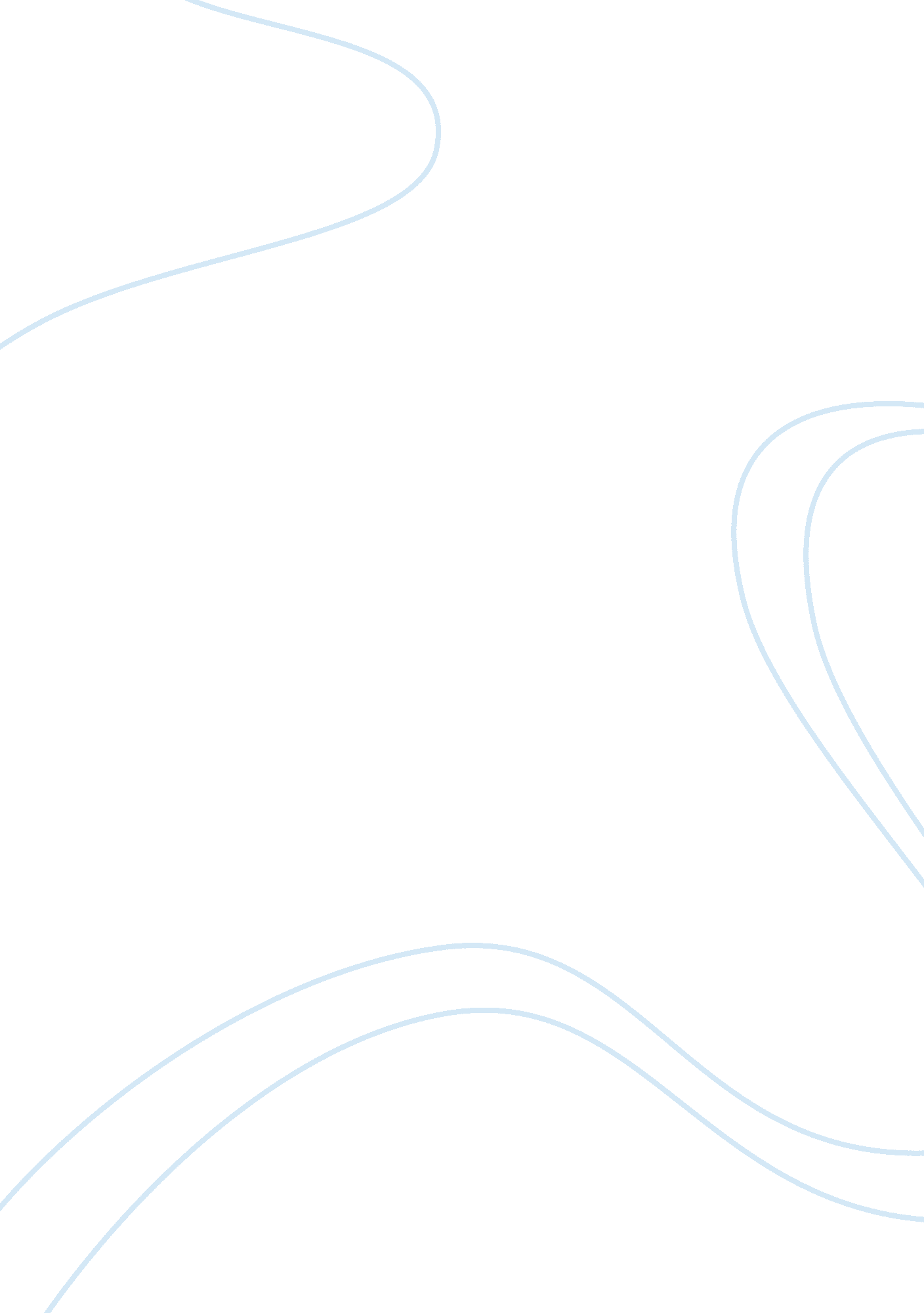 Hr project on motivationBusiness, Decision Making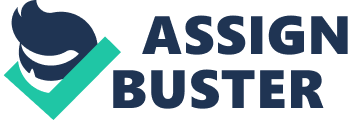 ELIJAH INSTITUTE OF MANAGEMENT STUDIES Thrissur CERTIFICATE FROM THE COLLEGE This is to certify that the project report entitled “ A STUDY ON EMPLOYEE MOTIVATION”–with special to reference hyderbad industries limited, Thrissur, submitted in partial fulfillment of the requirement for the award of degree of Master of Business Administration of University of Calicut was carried out by Mr. SHAHID KV. Dr. C. T. PAUL Principal CERTIFICATE FROM THE GUIDEThis is to certify that the project report entitled “ A STUDY ON EMPLOYEE MOTIVATION”–with special to reference hyderbad industries limited, submitted in partial fulfillment of the requirement for the award of degree of Master of Business Administration of University of Calicut was carried out by Mr. SHAHID KV under my guidance. This has not been submitted to any other university or institution for award of any degree/diploma/certificate. Miss. ANITHA. A (Faculty Guide) DECLARATIONI, Shahid kv declare that the project entitled “ A Study on employee motivation of Hyderabad Industries Ltd” submitted to Calicut University in partial fulfillment of the requirement for the award of the degree of master of business administration is a record of original project work done by me during my period of study in Elijah Institute of Management Studies under the able guidance of Miss. ANITHA. A (MBA). I further declare that this project report has not been submitted to any other university/institution/board for award of any degree/diplomaPlace: TrichurSHAHID KV Date: ACKNOWLEDGEMENT First and foremost let me sincerely thank ALMIGHTY for the great opportunity and blessings that he has showered up on me for the successful and timely completion of my project work. I extent my sincere gratitude to Dr. C. T. Paul, Principal, Elijah Institute of studies and Dr. Sandhya. G. nair, Head of the department of management studies, for their kind support and guidance for making my project great success. I very great fully wish to forward due respect and thanks to my internal faculty guide Miss. Anitha. A, able guide for the project, for the continuous, creative, valuable and informative support extended to me, without which the project would not have been efficiently completed. I am also thankful to Mrs. Jyothis Rachel and Mr. Vinod A. S [faculty of ELIMS]. I render my whole hearted thanks to all the other respected faculties of the management department, librarian, lab technician and all other office staff for their assistance and co-operation given to me in regard to this work. I am extremely indebted to the management of Hyderabad Industries Limited, Thrissur and Mr. Pradeep kumar, General Manager (works), who gave me the privilege to carry out my project in their distinguished institution. Let me take this opportunity to thank all the Hyderabad Industries Ltd’s staff for their help and co-operation. I thank my parents and all other family members for their valuable and inseparable support in completion of this project. Once again I take this opportunity to convey my sincere thanks to each and every person who helped me directly and indirectly in the successful completion of this project. SHAHID KV TABLE OF CONTENTS | CHAPTERS | CONTENTS . | PAGE NO | | CHAPTER 1 | | | | |(1. 1) INTRODUCTION | 1 | | |(1. ) RESEARCH PROBLEM | 2 | | |(1. 3) SIGNIFICANCE OF THE STUDY | 2 | | |(1. 4) RESEARCH OBJECTIVES | 3 | | |(1. 5) RESEARCH HYPOTHESIS | 4 | | |(1. ) RESEARCH METHODOLOGY | 4 | | | | | | CHAPTER 2 | LITERATURE REVIEW | 8 | | | | | | |(3. ) INDUSTRY PROFILE | 17 | | CHAPTER 3 |(3. 2) COMPANY PROFILE | 22 | | |(3. 3) DEPATMENT PROFILE | 26 | | | | | | CHAPTER 4 |(4. ) DESCRIPTIVE STATISTICS | 32 | | |(4. 2) INFERENTIAL STATISTICS | 49 | | | | | | CHAPTER 5 | | | | |(5. ) SUMMARY | 53 | | |(5. 2) FINDINGS | 54 | | |(5. 3) SUGGESTIONS | 55 | | |(5. 4) LIMITATIONS OF THE STUDY | 56 | | |(5. ) CONCLUSION | 57 | | |(5. 6) SCOPE FOR FURTHER RESEARCH | 58 | | | | | | | BIBLIOGRAPHY | Ix | LIST OF TABLES | SL: NO: | PARTICULARS | PAGE NO: | | | | | | 4. 1. | Response about the support from the HR department | 32 | | | | | | 4. 1. 2 | Management is interested in motivating the employees | | | | | 33 | | 4. 1. | The type of incentives motivates more | | | | | 34 | | 4. 1. 4 | Satisfaction with the present incentives provided by the organization | | | | The company’s attitude in recognizing and acknowledging your work. | | 4. 1. 5 | | 35 | | | Periodical increase in salary | | | | | | | 4. 1. | Job Security existing in the company | 36 | | | | | | 4. 1. 7 | Relationship with the Co-worker | 37 | | | | | | 4. 1. | Effective performance appraisal system | 38 | | | | | | 4. 1. 9 | Effective promotional opportunities in present job | | | | | 39 | | 4. 0 | Good safety measures existing in the organization | | | | | 40 | | 4. 11 | Performance appraisal activities are helpful to get motivated. | | | | Support from the co-worker is helpful to get motivated | 41 | | 4. 2 | | | | | Career development opportunities are helpful to get motivated | | | 4. 13 | Opinion about the important factor which motivate the employees | 42 | | | | | | 4. 14 | The effect of incentives and other benefits in employee performance 43 | | | Involvement of employees in decision making | | | 4. 15 | | 44 | | | | | | | | 45 | | 4. 6 | | | | | | | | 4. 7 | | 46 | | | | | | | | | | | | | | | | 47 | | | | 48 | LIST OF CHARTS | SL: NO: | PARTICULARS | PAGE NO: | | | | | | 4. 1. | Response about the support from the HR department | | | | | 32 | | 4. 1. 2 | Management is interested in motivating the employees | | | | | | | 4. 1. | The type of incentives motivates more | 33 | | | | | | 4. 1. 4 | Satisfaction with the present incentives provided by the organization | 34 | | | The company’s attitude in recognizing and acknowledging your work. | | 4. 1. 5 | | | | | Periodical increase in salary | 35 | | | | | | 4. 1. | Job Security existing in the company | | | | | 36 | | 4. 1. 7 | Relationship with the Co-worker | | | | | 37 | | 4. 1. | Effective performance appraisal system | | | | | 38 | | 4. 1. 9 | Effective promotional opportunities in present job | | | | | | | 4. 0 | Good safety measures existing in the organization | 39 | | | | | | 4. 11 | Performance appraisal activities are helpful to get motivated. 40 | | | Support from the co-worker is helpful to get motivated | | | 4. 12 | | 41 | | | Career development opportunities are helpful to get motivated | | | 4. 13 Opinion about the important factor which motivate the employees | | | | | 42 | | 4. 14 | The effect of incentives and other benefits in employee performance | | | | Involvement of employees in decision making | 43 | | 4. 5 | | | | | | 44 | | | | | | 4. 6 | | 45 | | | | | | 4. 7 | | | | | | 46 | | | | | | | | | | | | | | | | 47 | | | | 48 | LIST OF FIGURES | FIGURE . NO. | INDEX | PAGE NO. | | 2. | Maslow’s pyramid | 12 | | 3. 2. 1 | ORGANIZATION CHARTs | 26-29 | LIST OF APPENDICISES | SL. NO. | INDEX | PAGE NO. | | 1. | QUESTIONNAIRE | X | Bibliography BOOKS. 1. Chabra T N “ Human Resource Management” (2005) revised edition Gangan Kapur, Delhi. 2. Venugopal & Aziz Abdul “ Human Resource Management” (2004) revised edition, 3. Prasad L. M, “ Human Resource Management,” second edition (2005), Sultan Chand & Sons- New Delhi. 4. Kothari C. R “ Research Methodology- Methods and Techniques” 2nd revised edition (2007) New Age International Publishers- New Delhi. Journals 1. HRM Review, July 2008, The ICFI University press, Page No 55-59 2. Management Research, October 2007, ICFAI University press, Page No 37-40 WEBSITE • http://www. allbusiness. com/human-resources/employee-development-employee-productivity/601547-1. html • www. Hil. in • http://en. wikipedia. org/wiki/Asbestos • http://www. petech. ac. za/robert/reshypoth. htm Questionnaire A STUDY ON EMPLOYEE MOTIVATION Respected madam/sir, As a part of my project I would like to gather some information from you which will help me in an in depth study of project. I would be obliged if you co-operate with me in filling the questionnaire. Since the questionnaire is being used for academic purpose, the information gathered will be strictly confidential. Shahid kv Kindly fill the following: (Please put a tick mark in the appropriate box) 1. Are you satisfied with the support from the HR department? Highly satisfied Satisfied Neutral DissatisfiedHighly Dissatisfied 2. Management is really interested in motivating the employees? Strongly agree Agree Neutral DisagreeStrongly disagree 3. Which type of incentives motivates you more? Financial incentives Non-financial incentives Both 4. How far you are satisfied with the incentives provided by the organization? Highly satisfied Satisfied NeutralDissatisfiedHighly Dissatisfied 5. Please provide the following rates. (5- Strongly agree, 4- Agree, 3-Neutral, 2-Disagree, 1-Strongly disagree) | No | Factors | Rates | | | Reasonable periodical increase in salary | | | | Job security exist in the company | | | | Good relationship with co-workers | | | Effective performance appraisal system | | | | Effective promotional opportunities in the organization | | | | Good safety measures adopted in the organization. | | | | Performance appraisal activities are helpful to get motivated | | | | Support from the co-worker is helpful to get motivated | | | | Company recognize and acknowledge your work | | 6. Rank the following factors which motivates you the most? (Rank 1, 2, 3, 4…. respectively) No | Factors | Rank | | | Salary increase | | | | Promotion | | | | Leave | | | | Motivational talks | | | | Recognition | | 7. Do you think that the incentives and other benefits will influence your performance? Influence Does not influence No opinion 8. Does the management involve you in decision making which are connected to your department? Yes NoOccasionally 9. What changes can be made to improve the work place environment? …………………………………………………………………………………………. Thank you for your kind co-operation 